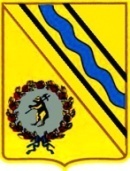 Администрация Тутаевского муниципального районаПОСТАНОВЛЕНИЕот 04.10.2023 № 713-пг. ТутаевОб утверждении Положения о реестре парковок общего пользования в городском поселении ТутаевВ соответствии с Федеральным законом Российской Федерации от 29.12.2017 № 443-ФЗ «Об организации дорожного движения в Российской Федерации и о внесении изменений в отдельные законодательные акты Российской Федерации», постановлением Правительства Ярославской области от 12.02.2020 № 105-п «Об утверждении Положения о реестре парковок общего пользования в Ярославской области», Администрация Тутаевского муниципального района, ПОСТАНОВЛЯЕТ:1. Утвердить Положение о реестре парковок общего пользования в  городском поселении Тутаев, согласно приложению к настоящему постановлению.2. Контроль за исполнением настоящего постановления оставляю за собой.3. Настоящее постановление вступает в силу после его официального опубликования.Глава Тутаевского муниципального района                                           	    		О.В. НизоваПриложение к постановлению Администрации ТМРот 04.10.2023 №713-пПОЛОЖЕНИЕ О РЕЕСТРЕ ПАРКОВОК ОБЩЕГО ПОЛЬЗОВАНИЯ В ГОРОДСКОМ ПОСЕЛЕНИИ ТУТАЕВ1. Положение о реестре парковок общего пользования в городском поселении Тутаев в соответствии со статьей 12 Федерального закона от 29 декабря 2017 года N 443-ФЗ "Об организации дорожного движения в Российской Федерации и о внесении изменений в отдельные законодательные акты Российской Федерации" устанавливает порядок ведения реестра парковок общего пользования (далее - парковка), расположенных на автомобильных дорогах общего пользования местного значения в границах городского поселения Тутаев.2. Основной целью ведения реестра парковок на автомобильных дорогах общего пользования местного значения является формирование единой базы парковок общего пользования на автомобильных дорогах общего пользования местного значения в границах городского поселения Тутаев. Основные термины и понятия, используемые в Положении, применяются в том же значении, что и в Федеральном законе от 08.11.2007 № 257-ФЗ «Об автомобильных дорогах и о дорожной деятельности в Российской Федерации и о внесении изменений в отдельные законодательные акты Российской Федерации», в Градостроительном кодексе Российской Федерации3. Формирование и ведение реестра осуществляет организация, наделенная Администрацией ТМР полномочиями по осуществлению дорожной деятельности в отношении автомобильных дорог общего пользования местного значения, относящихся к собственности городского поселения Тутаев (далее по тексту – «администратор») и несет ответственность за внесение в реестр информации о парковках, актуализацию содержащих в реестре сведений.4. Реестр парковок представляет собой информационный ресурс, в котором содержатся сведения обо всех парковках независимо от их назначения и формы собственности. Реестр парковок ведется в электронной форме, посредством внесения в реестр реестровых записей или внесения изменений в указанные записи по форме, согласно Приложению к настоящему Положению. 5. Основанием для включения сведений о парковке в реестр парковок (изменения сведений о парковке в реестре парковок) является обустройство парковки (изменение включенных в реестр парковок сведений о парковке).
       В случае если владельцем парковки является администратор, сведения о парковке включаются в реестр парковок в течение 30 дней со дня                                     обустройства парковки (изменения включенных в реестр парковок сведений о парковке).В случае если владельцем парковки является иное лицо, сведения о парковке включаются в реестр парковок в течение 30 дней со дня поступления администратору информации об обустройстве парковки (изменении включенных в реестр парковок сведений о парковке) от ее владельца.
         6. Основанием для исключения сведений о парковке из реестра парковок является ликвидация парковки.В случае если владельцем парковки является администратор, сведения о парковке исключаются из реестра парковок в течение 30 дней со дня ликвидации парковки.В случае если владельцем парковки является иное лицо, сведения о парковке исключаются из реестра парковок в течение 30 дней со дня поступления администратору информации о ликвидации парковки от ее владельца.
       7. В реестр парковок включаются следующие сведения:- адрес местонахождения парковки;- вид парковки (платная или бесплатная);
- назначение парковки (для легковых автомобилей, автобусов, грузовых автомобилей);- режим работы парковки;- информация о владельце парковки (наименование органа местного самоуправления муниципального образования Ярославской области/юридического лица/индивидуального предпринимателя);- общее количество парковочных мест на парковке;- количество парковочных мест на парковке, предназначенных для льготных категорий пользователей в соответствии с действующим законодательством;- количество парковочных мест на парковке, предназначенных для лиц, имеющих право бесплатного пользования парковками в соответствии с действующим законодательством.        8. Лицо, ответственное за ведение реестра парковок, назначается   правовым актом администратора.        9. Администратор обеспечивает доступ к указанным в пункте 7 настоящего Положения сведениям, которые размещаются на официальном сайте Администрации Тутаевского муниципального района Ярославской области в информационно-телекоммуникационной сети "Интернет".Приложение к Положению о реестре парковок общего пользования в городском поселении ТутаевФОРМА РЕЕСТРА ПАРКОВОК ОБЩЕГО ПОЛЬЗОВАНИЯ В ГОРОДСКОМ ПОСЕЛЕНИИ ТУТАЕВРеестровый номер парковкиАдрес местонахождения парковкиДанные о владельце парковкиНазначение парковкиВид парковки Общее количество местОбщее количество мест предназначенных  для льготной категории пользователейОбщее количество мест предназначенных для лиц, имеющих право бесплатного пользованияРежим работы парковкиДата внесения парковки в реестрПримечание1234567891011